Early Middle AgesWho had the most power in Middle Ages? Why? (list ALL the reasons)The Church was the most powerful institution in the Middle Ages. Christianity was the one thing that unified Western Europe after the fall of the Western Roman Empire. The clergy were the only ones who learned to read and write, in order that they might preserve and copy biblical texts.Over time people relied on them to keep records of secular events and matters, as well.During the Middle Ages, the Pope anointed the Emperors, missionaries carried Christianity to the Germanic tribes, and the Church served the social, political, and religious needs of the people.What 3 elements made the foundation for early medieval society?Classical heritage of RomeChristian beliefsCustoms of Germanic tribesGive examples of how the Catholic Church influenced medieval society?Influence of the Roman Catholic ChurchSecular authority declined, while Church authority grew.Monasteries preserved Greco-Roman cultural achievements.Missionaries carried Christianity and Latin alphabet to Germanic tribes.The Pope anointed Charlemagne Emperor in 800 A.D. (C.E.)Parish priests served religious and social needs of the people.In the space below, draw a chart that explains the Medieval Feudal System: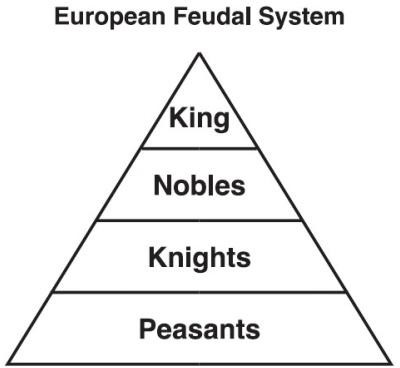 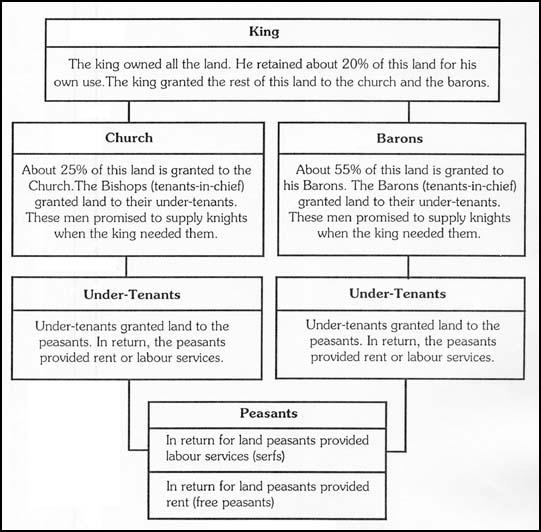 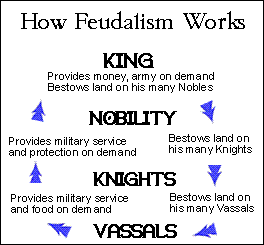 Why did Western Europe develop the feudal system?Feudalism developed in Europe in response to the breakdown in central authority in the Frankishempire following Charlemagne’s death and also because of the instability and chaos caused by the numerous invasions in the 9th and 10th centuries, esp. by the Vikings from Scandinavia. It was a way of life that involved agreements, promises, and exchanges between different groups of people to help them live together. It involved social, economic and political relationships.Feudal society during the Middle AgesFiefs—land grants given in exchange for serviceVassals—nobles who served as leaders of armies and certain sections of a king or lord’s landSerfs—individuals (peasants) bound to land they were born—not allowed to leaveFeudal obligations—services owed in exchange for land or the right to use the land (ex. Peasants owed labor in exchange for being allowed to live and eat off the land)What was the manorial system?An economic and social system based on the ownership and distribution of land in exchange for services. (see the Medieval Life image in #99).The manor system was self-sufficient (provided everything basic that was needed; only needed to import salt and iron; few luxury goods were available). It was a system that included a very rigid social structure (everyone belonged to a certain class and was not allowed to become part of a different class).Who was Charlemagne and why was he significant in the Middle Ages?Charlemagne was the son of Pepin the Short (son of Charles “the Hammer” Martel). Charlemagne inherited a position of king of the Franks. He was the only leader successful at uniting the Western European region during the Middle Ages. He united the Frankish lands into one empire, under himself as the king. He was crowned Holy Roman Emperor by the Pope himself. Thus, he used Christianity to unite the Franks as well.Age of CharlemagneFranks emerged as a force in Western Europe.The Pope crowned the Emperor.Power of the Church was established in political life.Roman culture was reinterpreted.Most of Western Europe was included in the new empire.Churches, roads, and schools were built to unite the empire.On the map below, outline Charlemagne’s Empire: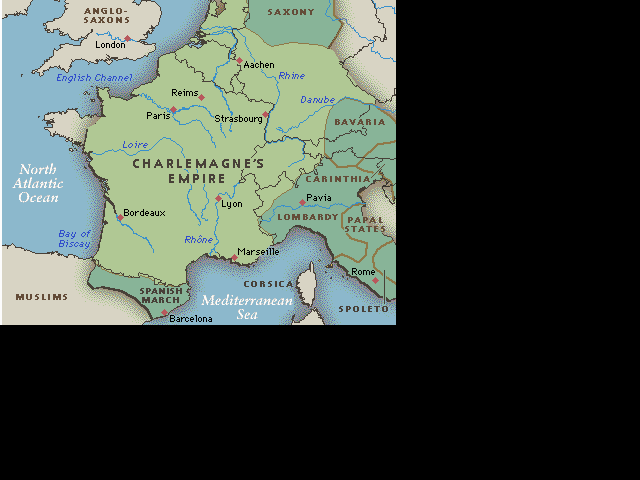 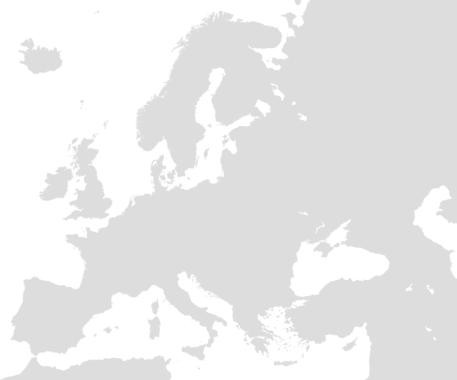 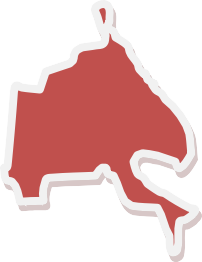 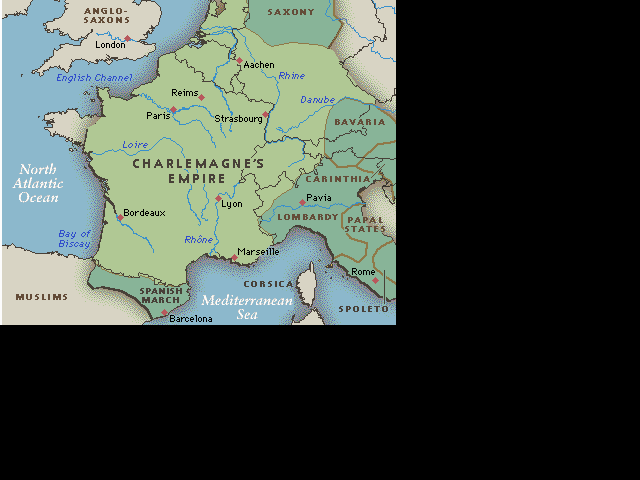 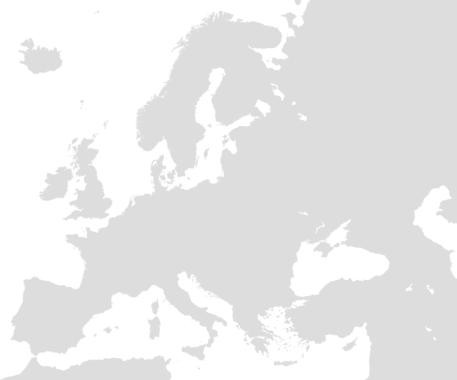 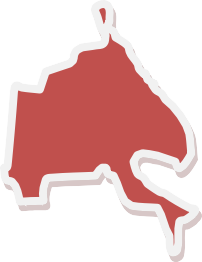 Who were the Vikings and how did they influence the development of Europe during the Middle Ages?Influence of the Angles, Saxons, Magyars, and VikingsManors with castles provided protection from invaders, reinforcing the feudal system.Invasions disrupted trade, towns declined, and the feudal system was strengthened.Using the map below, label the following:Migration of Angles and Saxons Migration of Magyars Migration of VikingsScandinavia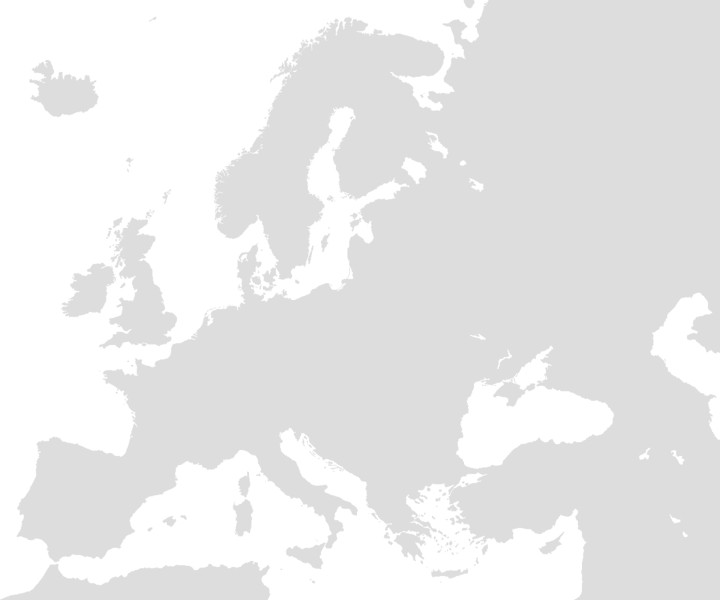 ↙Vikings Vikings Vikings →→→→→→↓← Angles & SaxonsContinental Europe← Magyars Magyars MagyarsCentral AsiaAreas of settlementAngles and Saxons migrated from continental Europe to England.Magyars migrated from Central Asia to Hungary.Vikings migrated from Scandinavia to Russia.Eastern HemisphereLabel the following trade routes on the map below. Use a different color for each trade route and create a key:Silk RoadMaritime RoutesTrans-Saharan RoutesNorthern European RoutesWestern European RoutesSouth China Sea RouteMajor trade patterns of the Eastern Hemisphere from 1000 to 1500 A.D. (C.E.)Silk Routes across Asia to the Mediterranean basinMaritime routes across the Indian OceanTrans-Saharan routes across North AfricaNorthern European links with the Black SeaWestern European sea and river tradeSouth China Sea and lands of Southeast Asia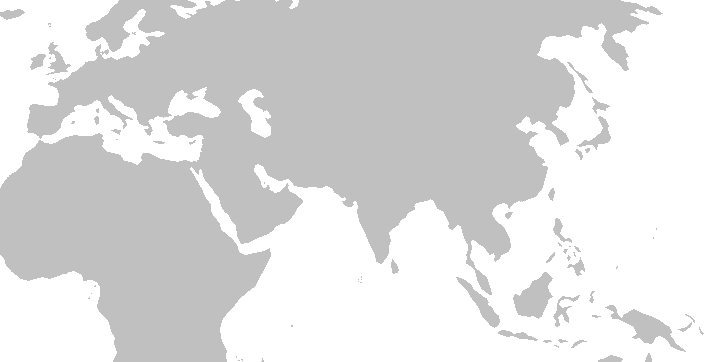 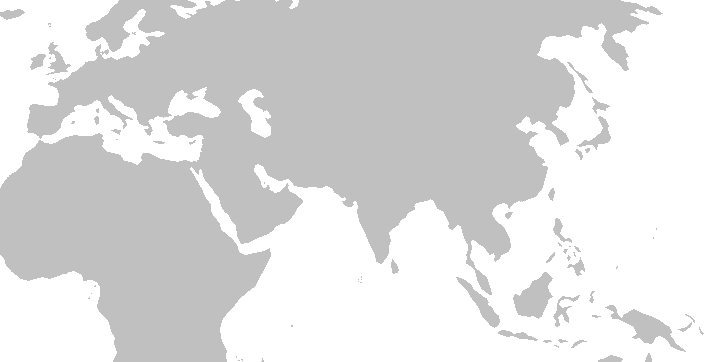 What is cultural diffusion? Give an example.Spread of an idea from one group of people to anotherExample: dome—Romans originally adopted from the Etruscans; the dome was later used in the Byzantine Empire, the Muslim empire, and post-Mongol Russia (Ivan the Great’s time)How did trade facilitate the diffusion of goods and ideas among different culture?Trade caused peoples from one region to come into contact with peoples from other regions. The following are some ways that ideas were spread from one culture to another:TechnologyPaper from China through the Muslim world to Byzantium and Western EuropeNew crops from India (e.g., for making sugar)Waterwheels and windmills from theMiddle EastNavigation: Compass from China, lateen sail from Indian Ocean regionIdeasSpread of religions across the hemisphereBuddhism from China to Korea and JapanHinduism and Buddhism from India to Southeast AsiaIslam into West Africa, Central and Southeast AsiaPrinting and paper money from ChinaUsing the map below, locate and label where the following goods and technology came from. Gold, Spices, Textiles, Porcelain, Amber, Paper, Making Sugar, Waterwheels, Windmills, Compass, and Lateen Sail.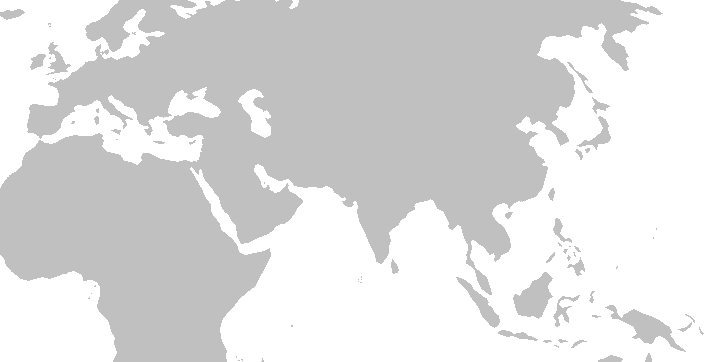 GoodsGold from West AfricaSpices from lands around the Indian OceanTextiles from India, China, the Middle East, and later EuropePorcelain from China and PersiaAmber from the Baltic regionHow did Japan’s geography influence its development?Mountainous Japanese archipelago (four main islands)Sea of Japan or East Sea between Japan and Asian mainlandProximity to China and KoreaGive 3 specific examples of how Chinese culture influenced Japan.WritingArchitectureBuddhismGive a title to the chart below:ShintoismEthnic religion unique to JapanImportance of natural features, forces of nature, and ancestorsState religion, worship of the emperorCoexistence with BuddhismUsing the map below, label the following African Civilizations: Axum, Zimbabwe, Ghana, Mali, Songhai, and City of Timbuktu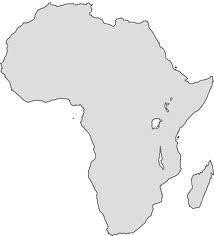 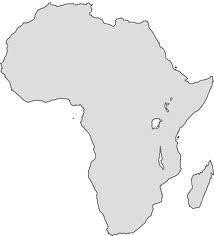 What were the characteristics of the civilizations mentioned in question 113?AxumLocation relative to the Ethiopian Highlands and the Nile RiverChristian kingdomZimbabweLocation relative to the Zambezi and Limpopo rivers and the Indian Ocean coastCity of “Great Zimbabwe” as capital of a prosperous empireWest African kingdoms—Ghana, Mali, (Songhai)Location of Ghana, Mali, and Songhai empires relative to Niger River and the SaharaImportance of gold and salt to trans- Saharan tradeCity of Timbuktu as center of trade and learningRoles of animism and IslamComplete the following chart:Mayan civilizationLocated in the Mexican and Central American rain forestsRepresented by Chichén ItzáGroups of city-states ruled by kingsEconomy based on agriculture and tradePolytheistic religion: PyramidsAztec civilizationLocated in arid valley in central MexicoRepresented by TenochtitlanRuled by an emperorEconomy based on agriculture and tribute from conquered peoplesPolytheistic religion: Pyramids, ritualsIncan civilizationLocated in the Andes Mountains of South AmericaRepresented by Machu PicchuRuled by an emperorEconomy based on high-altitude agriculturePolytheistic religionRoad systemAchievements of Mayan, Aztec, and Incan civilizationsCalendarsMathematicsWriting and other record-keeping systemsLabel the civilizations in questions 115 on the map below: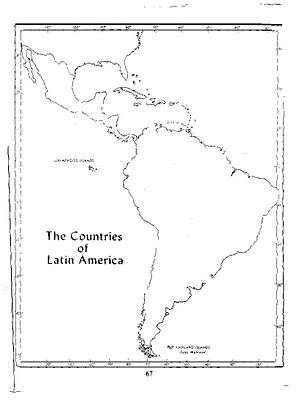 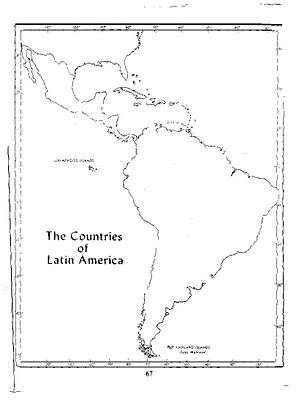 MayanAztecIncanLocationFamous CityGovernmentEconomyReligionAchievements